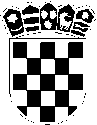 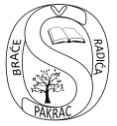 REPUBLIKA HRVATSKAPOŽEŠKO SLAVONSKA ŽUPANIJAOSNOVNA ŠKOLA BRAĆE RADIĆA PAKRACŠIFRA ŠKOLE: 11-064-001KLASA: 003-02/19-01/7URBROJ: 2162-10-01-19-1Pakrac, 29. ožujka 2019.g.Na temelju članka 45. Statuta škole Osnovne škole braće Radića Pakrac,sazivam  27. sjednicu ŠKOLSKOG ODBORAZa 01.travnja   2019.g., ponedjeljak u 13:10 sati sa sljedećimDNEVNIM  REDOM:              1.     Usvajanje zapisnika s prošle, 26. sjednice Školskog odbora i usvajanje dnevnog reda 27. sjednice.              2.     Prethodna suglasnost za zapošljavanje prema natječaju za fiziku              3.     Odluka o nagrađivanju učenika na državnim prvenstvima              4.     RazličitoO tome obavijestiti:1.  Ivana Bukvić Belac2.  Iva Ivanović3.  Milan Nadaždi4.  Ana Zekić5.  Željka Pejša Božić6.  Morena Mandić Čolić7.  Marko Martinelli8.  Sanja Delač, izvjestitelj9.  Upravni odjel za društvene djelatnosti        10.  Arhiva                                                                                             Predsjednica Školskog odbora                                                                                                     Ivana Bukvić Belac, prof., v.r._____________________________________________